Confidential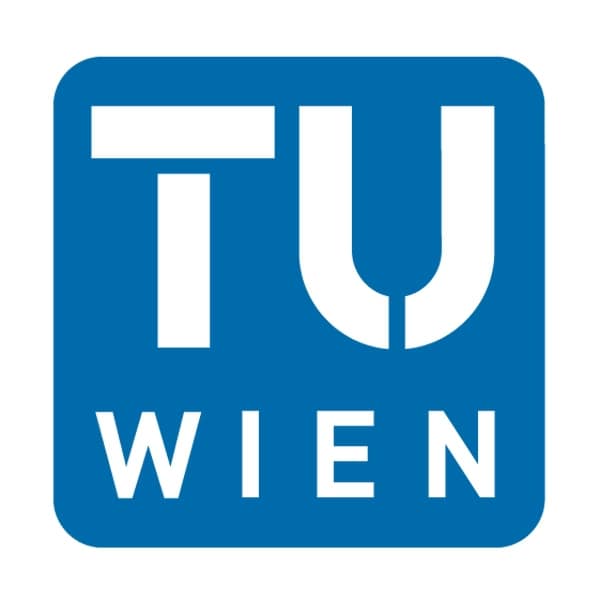 One copy remains with the employee and one with the direct supervisor.DataName (Employee)Name (Supervisor)Period/ calendar yearTasksREVIEWTasks of the employee in the past periodPLANNING(New) tasks for the employeeCooperation and leadershipREVIEWJoint assessment of the cooperationPLANNINGProposals regarding cooperation in the team and with supervisor (cooperation, exchange of information...)Personal work and development goalsREVIEWTo which extent was the employee able to achieve the goals? Which factors had a positive/negative influence on the achievement of the goals?PLANNINGAgreed goals/possible external influence/necessary resourcesPersonal competence development REVIEWWhich measures were agreed upon/were completed? What effect did they have?PLANNINGAgreed upon competency development/what training/education needed?DateName								Name and signature of the employee				and signature of the supervisor